CİHAZIN KULLANMA TALİMATICihaz tam kapalı konumdaysa açma/kapama tuşuna basarak ilk önce cihazı açınız. Cihazın kendine gelmesi için bekleyiniz.Ön ekranda bulunan BLOWER tuşuna basarak havalandırmayı çalıştırınız (Tuşun üzerinde yeşil ışık yanacaktır.)Işığı açmak isterseniz LAMP tuşuna basınız.Kabin içerisinde elektrik prizini kullanacaksanız lütfen AUX tuşuna basınız.Sol taraftaki ekranın yanında bulunan yukarı/aşağı yön tuşlarından yukarı olanına basarak, cam panelin yukarı çıkmasını sağlayınız. Kabinin kenarında camın duracağı yer işaretlenmiştir. Oraya kadar cam kalkınca yukarı tuşuna basmayı bırakınız.Sol tarafta bulunan ekranda SELF FILTERING yazısını gördüğünüzde kabinin içinin sterilizasyonu devam ediyor demektir. Lütfen SİSTEM SAFE yazısını görene kadar kabini kullanmayınız.Kabin içerisi steril olduğunda ilk önce %70 alkol ile zemini siliniz. Ardından dışarıdan içeri koyacağınız her şeyi %70 alkol ile sildikten sonra içeri alınız.Kabin içerisindeki PİPET SETLERİNİ, PİPET UÇLARINI, TÜP STANDLARINI içeriden dışarıya çıkarmayınız. Kabin içerisinde çalışırken Down Flow Velocity uyarısı ile cihaz ikaz sesi gelebilir. Bu durumda çalışmaya devam edebilirsiniz. Bir süre sonra tekrardan sistem safe yazısını göreceksiniz.Kabin içerisindeki işiniz bittikten sonra, çıkması gereken malzemelerinizi (Besiyeri, flasklar, tüpler vb) çıkarıp, zemini %70 alkol ile temizleyiniz.Ardından yukarı/aşağı tuşlarını kullanarak ön cam paneli sonuna kadar indiriniz. Blowerı kapatınızLAMPı kapatınızAUXı kapatınızUV tuşuna basarak, 30 ve 60 dakika seçeneklerinden birini seçerek kabinin sterilizasyonunu gerçekleştiriniz. İşlem sonunda UV kendiliğinden kapanacaktır. Tekrar kapatmanıza gerek yoktur.Eğer uzun süre kabini kullanmayacaksanız açma/kapama tuşundan cihazı kapatabilirsiniz. Karşınıza cihaz kapatılsınmı sorusu çıkacaktır yukarı/aşağı tuşları ile YES seçeneğine gelip ENTER a basınız. (TERCİHE BAĞLI)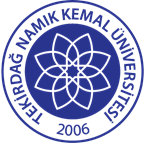 TNKÜ FEN EDEBİYAT FAKÜLTESİ BİYOLOJİ BÖLÜMÜCLASS II KABİN CİHAZI KULLANMA TALİMATIDoküman No: EYS-TL-205TNKÜ FEN EDEBİYAT FAKÜLTESİ BİYOLOJİ BÖLÜMÜCLASS II KABİN CİHAZI KULLANMA TALİMATIHazırlama Tarihi:13.04.2022TNKÜ FEN EDEBİYAT FAKÜLTESİ BİYOLOJİ BÖLÜMÜCLASS II KABİN CİHAZI KULLANMA TALİMATIRevizyon Tarihi:--TNKÜ FEN EDEBİYAT FAKÜLTESİ BİYOLOJİ BÖLÜMÜCLASS II KABİN CİHAZI KULLANMA TALİMATIRevizyon No:0TNKÜ FEN EDEBİYAT FAKÜLTESİ BİYOLOJİ BÖLÜMÜCLASS II KABİN CİHAZI KULLANMA TALİMATIToplam Sayfa Sayısı:1Cihazın Markası/Modeli/ Taşınır Sicil NoHealSafeKullanım AmacıHücre kültürüSorumlusu	Prof. Dr. Cenk ARALSorumlu Personel İletişim Bilgileri (e-posta, GSM)caral@nku.edu.tr